Publicado en Madrid el 19/10/2022 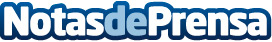 Wifi eavesdropping o escuchas maliciosas en redes públicasPanda Security analiza los ataques de escuchas clandestinas llevados a cabo por cibercriminales que crean redes que aparentan ser conexiones a Internet cuando realmente son herramientas para delinquirDatos de contacto:Brezo Criado Santos651695187Nota de prensa publicada en: https://www.notasdeprensa.es/wifi-eavesdropping-o-escuchas-maliciosas-en_1 Categorias: Nacional Software Ciberseguridad http://www.notasdeprensa.es